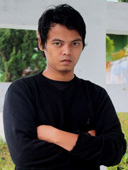 Demikian Daftar Riwayat Hidup / Curriculum Vitae ini saya buat dengan penjelasan singkat mengenai kualifikasi, kemampuan dalam pekerjaan, dan data personal lainnya. Hormat Saya,		    	   MUHAMMAD HANAFIPeriodePeriodePeriodeSekolah / Institusi / Universitas2005-2002SMA Yayasan Pendidikan Medan Putri Medan2002-1999SMP Negeri 7 Medan1999-1993SD Negeri 060876 MedanTahunLembaga Pendidikan / Seminar2008Pendidikan Komputer Jurusan Desain Graphics (Photoshop, Corel Draw) di Sukma Computer Center (SCC)2010Seminar Pelatihan Kepemimpinan “Indonesian Youth Creative Forum” di Solo, Jawa Tengah2012Pelatihan Kader Partai Gerindra di Hambalang, Jawa Barat Angkatan 17.